El difícil y glorioso seguimiento por amorDOMINGO TERCERO DE PASCUA "C"Eduardo de la Serna
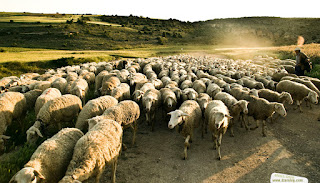 Lectura de los Hechos de los Apóstoles     5, 27-32. 40b-41

Resumen: Los “apóstoles” son continuadores del ministerio de Jesús, y como él predican en el Templo, y como él son maltratados por las autoridades judías. Pero el espíritu santo los anima a continuar su misión.El libro de los Hechos parece, en cierto modo, un conjunto de discursos sabiamente entremezclados con testimonios de los apóstoles. De hecho ese es el “objetivo” del libro: “se predicara… ustedes son testigos” (Lc 24,47.48; cf. Hch 1,8; 2,17-18). En este caso, el Sanedrín convoca a “los apóstoles” (anteriormente había convocado a Pedro y Juan, cf. 3,11; 4,13.19). Puesto que en ambos casos se los encarcela (5,3; 5,18), se les prohíbe “enseñar en nombre de Jesús” (4,18; 5,28), a lo que responden que se ha de “obedecer a Dios antes que a los hombres” (4,19; 5,29), son amenazados, se les reitera la prohibición y son liberados (4,21-22; 5,40), se repite que el pueblo los parecía por lo que no pueden castigarlos (4,21; 5,26) probablemente se trate de una misma escena duplicada por Lucas (es algo que hace en más de una ocasión).En el texto litúrgico se encarcela a “los apóstoles”, lo que parecería aludir a “los Doce”. Milagrosamente son liberados (cosa que ocurrirá también con Pedro  en 12,7-10 y con Pablo en 16,25-28) y entonces vuelven al Templo a predicar. Es interesante recordar que el Templo es el lugar de la enseñanza de Jesús al final del Evangelio de Lucas (cf.19,47; 21,37) y de los apóstoles en el comienzo de Hechos (2,46; 4,2; 5,21.25). Ante esto, predicar a pesar de la prohibición, los apóstoles son llevados al Sanedrín. El que habla – una vez más – en representación de los Doce es Pedro (v.29), y lo que el autor pone en su boca es uno más de los múltiples discursos del libro.Como es frecuente en los textos de la liturgia pascual el discurso presenta una breve síntesis del ministerio de Jesús culminando con su muerte y resurrección (“Dios resucitó al que ustedes le dieron muerte… Dios lo exaltó”, v.30-31): “nosotros somos testigos”.Breve nota sobre “ustedes le dieron muerte”: es lamentablemente frecuente escuchar una lectura antisemita de esta fórmula que se repite en Hechos (2,23; 4,10; 5,30; 7,52; 13,28). Como se ha dicho, Lucas intercala discursos con breves síntesis de la vida, muerte y resurrección de Jesús adaptadas a los diferentes momentos del ministerio de los Doce y demás testigos. En los discursos a judíos se hace referencia a la responsabilidad de las autoridades y “los habitantes de Jerusalén” (13,28). Sin embargo, es de notar que a su vez Lucas insiste en que obraron “sin saber” (13,28; cf. Lc 23,34). Sin duda, desde una perspectiva histórica, hubo responsabilidad en (algunas) autoridades judías en el asesinato de Jesús, pero responsabilizar al “pueblo” judío es ciertamente falso, y  - mucho peor aún – responsabilizar al pueblo judío de todos los tiempos. Antisemitismo que mucho dolor y sangre ha causado, por cierto.La muerte de Jesús y su resurrección, atribuida al “Dios de nuestros padres” (= de Israel) es “para conceder a Israel la conversión” (vv.30-31). El testimonio que los apóstoles dan de esto es posible por la presencia del “espíritu santo” (v.32).El castigo de los apóstoles les permite una más plena identificación con el crucificado, algo que también Hechos presenta a lo largo de su obra. La comunidad es continuadora de la predicación y el testimonio del Señor.Lectura del libro del Apocalipsis     5, 11-14

Resumen: la visión inaugural del centro del libro del Apocalipsis culmina con un canto litúrgico en homenaje al cordero degollado, pero de pie, resucitado. Todas las alabanzas de todos los pueblos cantan un amén festivo porque el libro de la vida podrá abrirse.
En uno de los frecuentes himnos litúrgicos que están presentes en el libro del Apocalipsis concluye la gran visión de cc.4-5. Se repite insistentemente que se trata de una visión (4,1.2; 5,1.2.5.6.11), pero en el final encontramos un “canto nuevo” (v.9) interrumpido extrañamente por una referencia a “oír en la visión” (v.11) que le da conclusión.Los que se ven son un número incontable de ángeles: “miríadas de miríadas y millares de millares”, término tomado de la visión de Daniel 7,10 donde estos innumerables sirven a un “anciano” y en el tribunal de abren los libros. La referencia al libro y a los ancianos también la encontramos en Ap 5,1.5… Se presenta un “cordero degollado” que toma el libro para abrirlo (5,4-7) y entonces, ante este momento sublime, por el que se conocerá los nombres de los inscritos en el libro de la vida (3,5; 20,12; 21,27), la liturgia celestial estalla de alegría. Este es el contexto del texto litúrgico. Más adelante, el Cordero comenzará a quitar uno a uno los siete sellos que impiden abrir el libro (6,1-8,1).Es interesante, como es habitual en la literatura apocalíptica que el canto destaca la dignidad del cordero. Es digno de abrir el libro (5,2), cosa que nadie lo era hasta entonces (5,4), porque con su sangre derramada “compró” seres humanos de todo el universo (5,9) “para Dios”. Y lo que se canta que recibe el cordero a causa de su dignidad es: el poder, la riqueza, la sabiduría, la fuerza, el honor, la gloria y la alabanza (5,12). Notar que se dicen siete cosas. El acento no está, entonces, en destacar el sentido de cada una, sino que en cierta manera todos significan lo mismo, se trata de la felicitación que merece ante todos el cordero por su dignidad. Esto es ante “toda criatura” y – como también es frecuente en los apocalipsis – se señalan cuatro elementos. El cuatro denota la universalidad (cuatro son los elementos, cuatro los puntos cardinales): en el cielo y en la tierra, bajo tierra y en el mar (5,13). Todos, entonces, son testigos que la alabanza que merece el cordero y responden reconociendo otras cuatro cosas: la alabanza y el honor y la gloria y el poder (5,13; estas cuatro estaban en las siete cosas recién mencionadas, ahora en sentido de universalidad). Los “cuatro” vivientes se postran para adorar diciendo “amén” con lo que concluye en himno y puede comenzar el desenlace: el Cordero comenzará su misión de abrir el libro.+ Evangelio de nuestro Señor Jesucristo según san Juan     21, 1-19

Resumen: Nos encontramos con dos escenas en las que se manifiesta el resucitado a los suyos. Un signo en el “mar” permite reconocerlo como “Señor”. Pedro, por su parte empieza a seguir a Jesús en un amor capaz de dar la vida por su amigo.
Es sabido que el capítulo 21 de Juan ha sido añadido al cuarto Evangelio por un redactor de su misma “escuela”. El uso del “nosotros”, por ejemplo, es buen indicio de eso (v.24) como también la referencia a la muerte del “discípulo amado” (v.23).El texto tiene una serie de elementos que pueden resultar extraños al Evangelio de Juan, como la referencia a “los hijos de Zebedeo” (v.2), nunca mencionados en el texto, como también la aparición del Resucitado en Galilea, mientras en el cuerpo del Evangelio ésto ocurre en Jerusalén. Finalmente, Jn 20,30-31 tiene las apariencias de un párrafo conclusivo, pero esto vuelve a repetirse en 21,25.Las escenas son dos: la pesca en el lago y el diálogo entre Jesús y Pedro. Veamos:La pesca en el lago (21,1-14): El relato tiene una introducción, cuerpo y conclusión. En la introducción: la decisión de Pedro de ir a pescar, acompañado por los demás (vv.2-3). El intento es infructuoso. El cuerpo: un extraño desde la orilla, a quien el Discípulo amado reconoce, provoca una pesca sorprendente. La referencia al discípulo y a Pedro pone fin a esta parte (vv.4-8). La conclusión viene dada por el encuentro entre el desconocido, ahora reconocido como “el Señor” y los discípulos – que permanecen como en penumbras – y Pedro (vv.9-14).La escena tiene bastante semejanza con el Evangelio de Lucas (que suele tener bastantes contactos con el cuarto Evangelio en varias ocasiones). Pero veamos:El lago de Tiberíades recibe ese nombre solamente en Juan (6,1.23), Marcos y Mateo lo llaman “mar de Galilea” (Mc 1,16; 7,31; Mt 4,18; 15,29; también Juan prefiere “mar”: 6,1.16.17.18.19.22.25) y Lucas “lago” (lo cual es más exacto) de Gennesaret (5,1; cf. 8,22.23.33). A lo que se hará referencia es a la “manifestación” (faneroô; término habitual en Jn: x0 en Mt y Lc, x3 en Mc y x9 en Jn) de Jesús resucitado, término que se repite en v.14 encerrando la escena en una inclusión.Los que acompañan a Pedro son tres pares de personajes: Tomás, el Mellizo y Natanael, que son propios de Juan (en la lista de los Doce de los Sinópticos se menciona a Tomás, pero no sólo no tiene protagonismo, como sí lo tiene en Juan, sino que además no se alude a él como “mellizo”); “los de Zebedeo”, que jamás son mencionados en Juan, y sí lo son en los Sinópticos (x6 en Mt, x4 en Mc x1 en Lc, en la escena paralela a Juan) y finalmente “otros dos” no mencionados. Más adelante sabremos que uno de todos estos (¿cuál?) será el “Discípulo amado” (v.7; este discípulo volverá a escena en v.20).Pedro les dice “voy a pescar”; la semejanza con los relatos sinópticos, y en especial Lc 5 permite entender que Pedro da por concluida la “etapa ilusoria” de ser “pescador de hombres”. Podemos parafrasear así: “Jesús nos había invitado a ser pescadores de hombres, pero hemos fracasado. A él lo mataron, volvamos a donde empezamos, empecemos de nuevo a pescar peces”. Los restantes (sumando siete no es improbable una idea simbólica en el sentido de “todos”) deciden acompañar a Pedro. En este sentido no parece diferente a lo dicho por los discípulos de Emaús: “nosotros esperábamos… pero…” (Lc 24,21). La conclusión a esta parte introductoria, “no pescaron nada”, prepara el reencuentro.El amanecer marca el comienzo de la etapa central. Un extraño, que los lectores sabemos es Jesús, les pide pescado (lo cual será una ironía, porque luego sabremos que tenía, v.9). La invitación a tirar la red a la derecha y sus efectos son narrados muy brevemente (en contraste a como lo relata Lucas: “en tu palabra…”). Esto provoca el reconocimiento del Discípulo amado que se dirige a Pedro aludiendo al desconocido como “el Señor”, término habitualmente utilizado para referir al glorificado. Pedro se ajusta el vestido exterior – no tenía puesto el manto – y se arroja al mar para llegar antes a la orilla desde donde jalará la barca y la red.Probablemente se esconda una nueva ironía en la referencia a las brasas ya que Pedro se calentaba a las brasas con los guardias cuando niega a Jesús (18,18); la alusión a las tres negaciones que vendrá a continuación permite pensar en esta “preparación”. Los especialistas han elaborado muy diferentes y hasta opuestas opiniones acerca del sentido del número 153, la cantidad de peces. En general, sin embargo, hay consenso en que no conocemos el sentido o la intención del autor, pero se acuerda en afirmar que el sentido es misionero. Así, mientras Pedro y los amigos deciden volver atrás dejando de pescar personas para volver a los peces, la ausencia de peces y su contraste con los 153 “peces grandes” renueva el ardor misionero en la comunidad. No parece conveniente buscar excesivas connotaciones simbólicas a los términos. Juan utiliza aquí ijthys para referir a “peces”, mientras que en su evangelio, en el cap.6 al hablar de la multiplicación de los panes y los peces, prefiere opsaríon. Pero hay una cierta semejanza entre ambas escenas (no solamente la expresa referencia al “mar”), estos peces serán mencionados junto a los panes (6,5.7.9.11.13…; 21,9.13) y que Jesús los “tomó… y los dio”.Expresamente el texto nos afirma que los discípulos “no sabían que era el Señor”, esto fue una “manifestación”. Una vez más, en Juan, el “milagro” es lo menos importante. Lo que cuenta es el reconocimiento a Jesús que en este hecho se esconde, en este caso la manifestación del resucitado y la confesión de fe en él como “Señor”.El diálogo con Pedro (21,15-19): este diálogo se repite en un esquema semejante por tres veces: triple pregunta de Jesús, triple respuesta de Pedro y triple encargo. Entre una y las otras hay diferencias:Es interesante preguntarse si hay o no diferencias en las preguntas de Jesús y los encargos. No la hay en las respuestas de Pedro.“Amar” traduce el verbo agapaô, “querer” el verbo filéô; ¿son diferentes? No interesa tanto saber si son diferentes en la lengua griega (o castellana) sino si lo son en Juan. Siendo que el personaje principal del Evangelio (luego de Jesús, por cierto) es el “discípulo amado” (13,23; 19,26; 21,7.20) quien también es llamado “al que Jesús quería” (20,2) parece que no han de verse diferencias entre las tres preguntas. En 5,20 se afirma que “el Padre quiere al Hijo", y en 3,35 “el Padre ama al hijo”; en 11,3 que Jesús quiere a Lázaro mientras en 11,5 se afirma que lo ama. "Amar" y "querer", en este texto parece que han de entenderse como sinónimos.

La pregunta “me amas más que…” puede entenderse de dos modos, como un masculino o como un neutro. Es decir, “más que estos” o “más que estas cosas”. Siendo que la referencia final supone que Pedro perderá la vida, es probable que convenga entenderlo en este último sentido. El término “cordero” (arníon, tan frecuente en Apocalipsis [x25] se encuentra sólo aquí en los Evangelios (en 1,29 y 36 Juan utiliza amnós). Oveja (próbaton, 19x en Juan, especialmente en el cap. 10 referido al “buen pastor”, 15x). El término “apacentar” (bóskô) se encuentra en el primer y tercer encargo, un sinónimo, que hemos traducido por cuidar, dar de pastar, poimaínô en el segundo (ambos se encuentran sólo aquí en Juan). Es muy probable, entonces, que Juan fuera alternando estilísticamente los términos amar/querer, apacentar/cuidar, corderos/ovejas a fin de dar dinamismo a la escena que, sin duda alguna, tiene su centro en la conclusión que refiere a la muerte de Pedro (“más que estas cosas”). El climax evidentemente está dado por la tercera pregunta ante la que Pedro “se entristece”. Es evidente que la tristeza no viene dada por la supuesta desconfianza de Jesús acerca del amor de Pedro sino por una expresa referencia a la “tercera” vez aludiendo a las tres negaciones (recordar la referencia a las “brasas”).Con un característico doble “amén” (en verdad, en verdad…) Juan presenta un dicho de Jesús. En este se hace referencia al contraste entre el Pedro joven y el viejo, el ir donde quiere y donde no quiere porque “otro lo atará”. Este contraste entre dos momentos de Pedro hace expresa referencia a su muerte: “con esto indicaba la clase de muerte con la que iba a glorificar a Dios”. Sin duda esto es indicio que cuando fue compuesta esta etapa redaccional del cuarto Evangelio, Pedro ya había muerto. De aquí surge la posterior leyenda, sin seguridad histórica alguna, de una muerte por crucifixión, y – más aún – con la cabeza hacia abajo. El contraste entre los “dos Pedros” está dado entre el Pedro negador y este Pedro que está dispuesto al amor extremo, “hasta arriesgar la vida por los que se quiere (filós)”, 15,13. Aquel Pedro “siguió” a Jesús (18,15; ver 13,36) para negarlo y negarse (“no soy”, 18,17.25), no lo “siguió” hasta perder la vida. “Este Pedro”, en cambio, perderá la vida por Jesús ("otro te llevará"), y por eso él le confirma: “sígueme” (v.19).El texto continúa con una nueva escena en el que Jesús y Pedro dialogan acerca del discípulo amado omitida por el texto litúrgico.Una breve nota sobre el discípulo amado y Pedro: durante mucho tiempo los estudiosos aparecían preocupados por la identidad del discípulo amado, siendo “Juan” el candidato casi excluyente, aunque hay también otras propuestas, incluso femeninas. Hoy en general, no solamente no parece que determinar la persona sea lo principal, aunque es frecuente dudar que se trate de uno de los Doce, y se piensa en un discípulo anónimo de la zona de Jerusalén, sino también que se mira con atención a la comunidad que se ve en él reflejado. Esta comunidad tiene una tendencia creciente a sectarizarse. De allí que el evangelio lo presente con frecuencia junto a Pedro (en todas las escenas salvo al pie de la cruz el Discípulo amado está junto a Pedro). Parece un modo de afirmar que aunque haya una clara predilección por este discípulo, Pedro también (y sus comunidades) son discípulos y cercanos a Jesús. De hecho, y esto parece lo principal en el cuarto Evangelio, la nota principal del discipulado viene dada en el amor. No pareciera haber  una jerarquía en este evangelio, importa la relación de amor con Jesús (de allí la importancia también de mujeres, como expresamente se afirma de Marta y María, 11,5). Pedro podrá tener relación con las ovejas/corderos de Jesús cuando confirme el amor que había negado.Video con comentario al Evangelio enhttps://blogeduopp1.blogspot.com/2022/04/video-con-comentario-al-evangelio-del_01861599347.htmlo también enhttps://youtu.be/T0ah8GrbbrMFoto tomada de julioarria.wordpress.comPreguntaRespuestaEncargo1¿Me amas más?Te quieroApacienta corderos2¿Me amas?Te quieroVigila ovejas3¿Me quieres?Te quieroApacienta ovejas